             Application Form: Consiglio Direttivo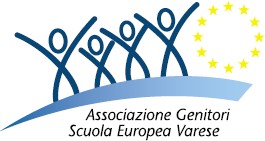 Anno scolastico 2021/2022-2022/2023Io sottoscritto/a                                                                               tessera:                             pongo la mia candidatura per il Consiglio Direttivo dell’Associazione dei Genitori della Scuola Europea di Varese per gli anni 2021/2022 e 2022/2023. Confermo che ho letto il Regolamento Elettorale e che sono socio AGSEV regolarmente iscritto per l’anno scolastico in corso. Sezione linguistica:Lingua 1 del figlio/a: Classe /i frequentata/e : Indirizzo:CAP :Località:N° tel. : E-mail:Spazio a disposizione per presentazione/commenti:Data __________________			 Firma _________________________ (Please send this form to comitatoelettorale@agsev.it and attach a digital photo to your application)